MAT 9. RAZRED (petek, 27. 3. 2020)_skupina 1Rešitve nalog: SDZ (5. del), str. 17/ 7, 8                                                                                                                      str. 18/ 10. b                                                    str. 19/ 12 (b, c)                                                    str. 20, 21/ 15 (a, b)                                                    str. 27/ 6, 7                                                    str. 28/ 9                                                    str. 29/ 11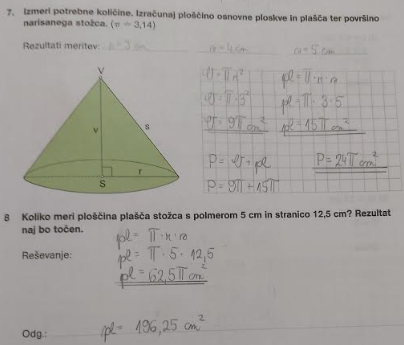 10.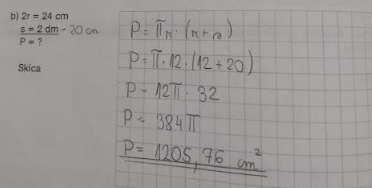 12.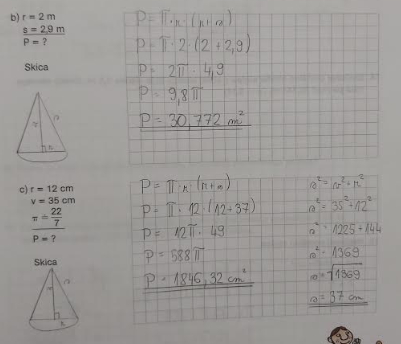 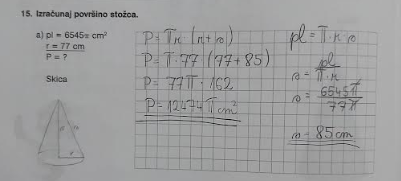 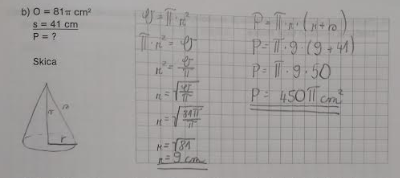 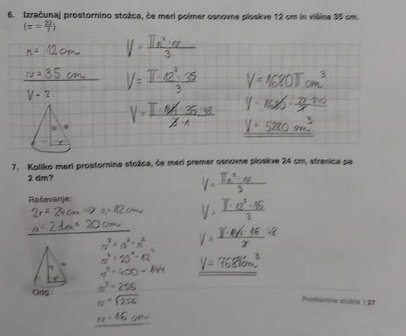 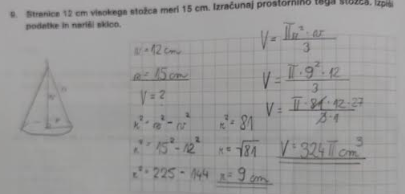 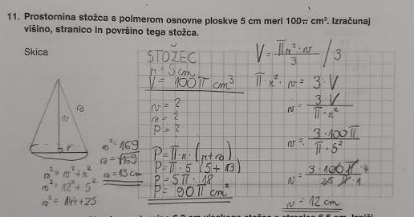 OBRAVNAVA NOVE UČNE SNOVI: P in V KROGLEV SDZ (5. del) preberite str. 47-49. V zvezek zapišite naslov: P in V KROGLE.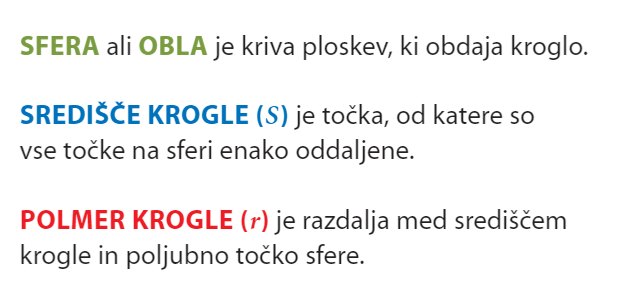 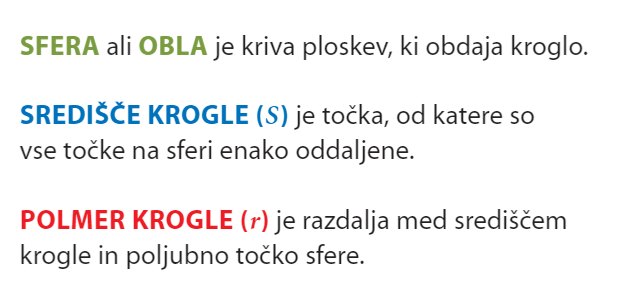 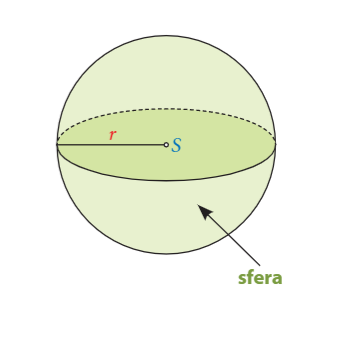 KROGLA je OKROGLO geometrijsko telo. Omejujejo jo ena kriva ploskev, ki jo imenujemo OBLA ali SFERA (ne moremo je razgrniti v ravnino). Ploščina oble je POVRŠINA KROGLE.POVRŠINA krogle je enaka ploščini plašča enakostraničnega valja, ki ga ovijemo okoli krogle.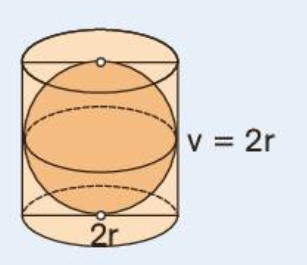 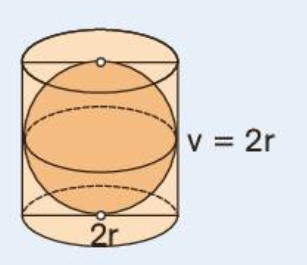 PROSTORNINA krogle je enaka dvema tretjinama prostornine enakostraničnega valja, ki ima enak polmer kot krogla.Rešite naslednje naloge: SDZ (5. del), str. 50/ 1, 2, 3, 4                                                              str. 51/ 7, 8